Dzień dobry, dziś skoncentrujemy się na zdrowym jedzeniu.Zaczniemy od  krzyżówki.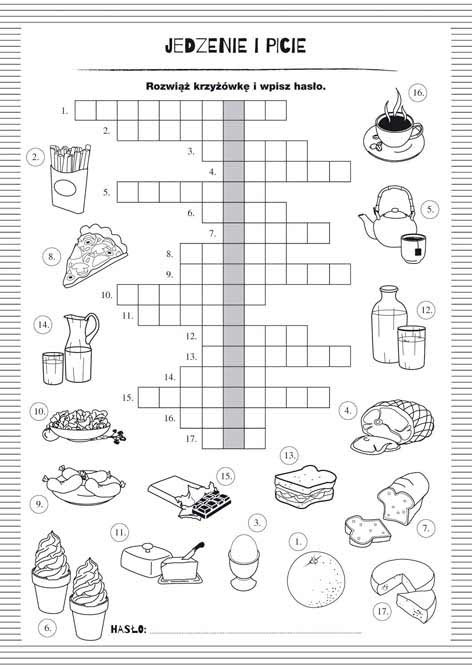 Czy wszystkie produkty są zdrowe?  
Otocz kółkiem te, których nie powinno spożywać  się w nadmiarze. 
Sprawdź poniżej czy dobrze wykonałeś zadanie.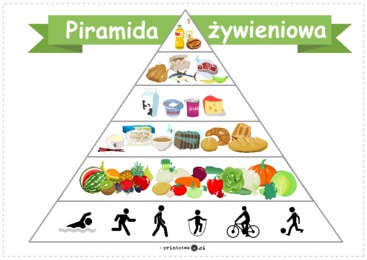 Zapraszam do nauki piosenki o znaczeniu piramidy żywienia.https://www.youtube.com/watch?v=7_Y8QekljEoCzas na  zdrowe przekąski czyli na coś co podjadamy między posiłkami.Zaproście Rodziców czy też Dziadków do ich wspólnego przygotowania. 
Oto kilka prostych przepisów.Chipsy z pieczonych lub suszonych warzyw i owoców Składniki:500 g marchwi1 łyżka oliwy z oliwekodrobina solisłodka i ostra paprykaSposób przygotowania:
Marchewkę pokroić w cienkie plasterki, wymieszać z oliwą z oliwek i przyprawami. Rozłożyć na dużej blaszce wyłożonej papierem do pieczenia. Piec 40 minut w 150ºC, a następnie 20 minut w 170ºC, aż warzywa staną się chrupią.Domowe nachosyNachos przygotowane w domu nie są dużo mniej kaloryczne niż przekąska kupiona w sklepie, ale na pewno zdrowsze, bo sami kontrolujemy, co do nich dodamy, a także tańsze.
Składniki:1 szklanka mąki kukurydzianej1/2 szklanki mąki pszennej200 ml gorącej wodypo łyżeczce słodkiej i ostrej papryki, oregano, czosnek, szczypta soliSposób przygotowania:Mąkę i przyprawy wymieszać dokładnie w misce z połową gorącej wody. Zagniatać ciasto, dodając stopniowo wody do uzyskania zwartej masy. Przełożyć ciasto na blat, rozwałkować ciasto bardzo cienko, aby nachos były chrupkie po upieczeniu. Pokroić na trójkąty. Wyłożyć na blachę i piec przez 8 minut w temperaturze 200°C z termoobiegiem.Ciasteczka z makiem i sezamemTo propozycja zdrowych słodyczy, które dostarcza błonnika, witamin z grupy B, magnezu, żelaza i cynku.Składniki:1/2 szklanki maki orkiszowej200 g płatków owsianych3 jajka3 łyżki miodu1 łyżka oleju kokosowego50 g sezamu3 łyżki maku1 łyżeczka proszku do pieczeniaSposób przygotowania:Mąkę przesiać, dodać pozostałe składniki, utrzeć mikserem na gładkie ciasto. Formować kulki, układać na blasze wyłożonej papierem do pieczenia i lekko spłaszczać. Piec ok. 10 minut w 170°C. Wystudzić. Przechowywać w szczelnie zamkniętym pojemniku.Domowe lodyLody można przygotować w bardzo wielu kombinacjach w zależności od ulubionych smaków. Brak dodatku cukru i chemicznych polepszaczy powinien zachęcić do zrobienia lodów samodzielnie.Lody kremoweBanany ( 3 sztuki) pokroić w plasterki ok. 1 cm grubości i włożyć do zamrażarki (na tacce lub w woreczku). Na drugi dzień zblendować banany na najwyższych obrotach.Lody truskawkoweTruskawki (300 g) zblendować z jogurtem greckim (400 g) i dodać łyżkę miodu. Mrozić 1,5 godziny.Lody czekoladowe z cynamonem
                    700g jogurtu zmieszać z 4 łyżkami kakao i dodać pół łyżeczki cynamonu. Zblendować
                     i mrozić 1,5 h.Życzę smacznego!A na koniec kolorowanka …przyjemnej zabawy dla dziewczynek i chłopców, wiernych bywalców świetlicy.http://www.kolorowankionline.com/pomaluj-owoce-i-warzywa/Do następnego spotkania…Pozdrawiamy